Об  утверждении стоимости услуг, предоставляемых согласно гарантированному перечню услуг по погребению с  1 февраля 2022 годаВ соответствии с подпунктом 6 пункта 10 статьи 35 главы 6 Федерального закона  от 06.10.2003 № 131 – ФЗ «Об общих принципах организации местного самоуправления в Российской Федерации», статьей 6 Федерального закона от 19 декабря 2016 года №444-ФЗ «О внесении изменений в отдельные законодательные акты Российской Федерации в части изменения порядка индексации выплат, пособий и компенсаций, установленных законодательством Российской Федерации,  пунктом 3 статьи 9 Федерального закона от 12 января 1996 года №8-ФЗ  «О погребении и похоронном деле», руководствуясь Уставом муниципального района «Прохоровский район»,  Муниципальный совет Прохоровского района, в целях индексации предельного размера социального пособия на погребение на коэффициент индексации 1,084, р е ш и л: 1.Утвердить стоимость услуг, предоставляемых согласно гарантированному перечню услуг по погребению с 1 февраля 2021 года (приложение). 2.Отменить решение Муниципального совета Прохоровского района        № 359 от 18 февраля 2021 года «Об утверждении стоимости услуг, предоставляемых согласно гарантированному перечню услуг по погребению с 1февраля 2021 года».  3. Распространяется на правоотношения возникшие с 1 февраля 2022 года4. Решение Муниципального совета опубликовать в районной газете «Истоки».5. Контроль за исполнением настоящего решения возложить на постоянную комиссию по бюджету, муниципальной собственности, налогам и экономической политике (Бузанаков В.Ю.).Председатель Муниципальногосовета Прохоровского  района                                               О.А. ПономарёваПрейскурант на  услуги, предоставляемые согласно гарантированному перечню услуг по погребению c 01.02.2022 г.оформление документов, необходимых для погребения – бесплатно;предоставление и доставка гроба и других предметов, необходимых для погребения 3534,97 руб.перевозка тела (останков) умершего на кладбище  за 3 часа – 2268,17 руб.погребение  – 1161,54 руб.РОССИЙСКАЯ  ФЕДЕРАЦИЯБЕЛГОРОДСКАЯ  ОБЛАСТЬРОССИЙСКАЯ  ФЕДЕРАЦИЯБЕЛГОРОДСКАЯ  ОБЛАСТЬРОССИЙСКАЯ  ФЕДЕРАЦИЯБЕЛГОРОДСКАЯ  ОБЛАСТЬРОССИЙСКАЯ  ФЕДЕРАЦИЯБЕЛГОРОДСКАЯ  ОБЛАСТЬРОССИЙСКАЯ  ФЕДЕРАЦИЯБЕЛГОРОДСКАЯ  ОБЛАСТЬ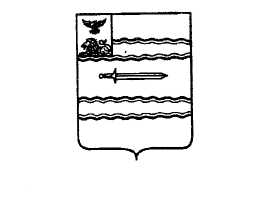 МУНИЦИПАЛЬНЫЙ  СОВЕТ ПРОХОРОВСКОГО РАЙОНАМУНИЦИПАЛЬНЫЙ  СОВЕТ ПРОХОРОВСКОГО РАЙОНАМУНИЦИПАЛЬНЫЙ  СОВЕТ ПРОХОРОВСКОГО РАЙОНАМУНИЦИПАЛЬНЫЙ  СОВЕТ ПРОХОРОВСКОГО РАЙОНАМУНИЦИПАЛЬНЫЙ  СОВЕТ ПРОХОРОВСКОГО РАЙОНАСорок первое заседаниеСорок первое заседание        РЕШЕНИЕТретьего созываТретьего созыва01 марта 2022 года01 марта 2022 года№  504№  504Приложение № 1к решению Муниципального советаПрохоровского района Белгородской области от 01 марта 2022   года № 504